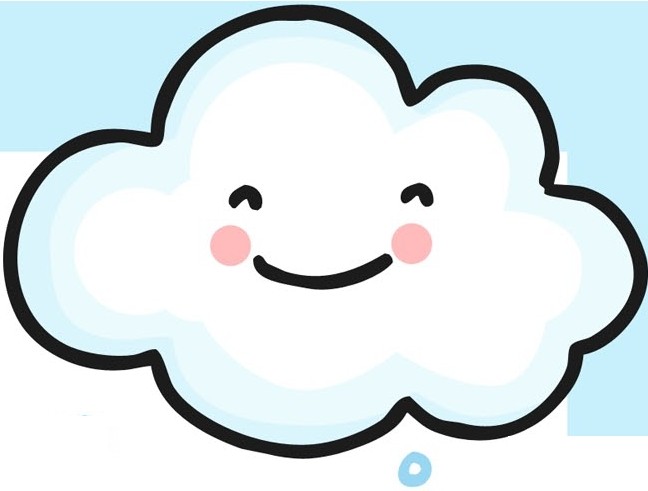 Name -----------S0	0	0N 	 O  	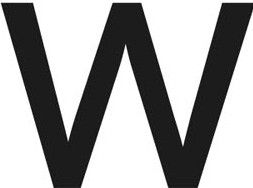 www.twinkl.co.ukC<wirft0  2012rvwkl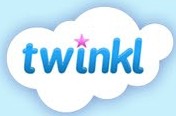 